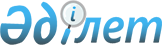 Көксу ауданы мәслихатының 2010 жылғы 22 желтоқсандағы "Көксу ауданының 2011-2013 жылдарға арналған аудандық бюджеті туралы" N 48-2 шешіміне өзгерістер енгізу туралы
					
			Күшін жойған
			
			
		
					Алматы облысы Көксу аудандық мәслихатының 2011 жылғы 21 қазандағы N 62-1 шешімі. Алматы облысының Әділет департаменті Көксу ауданының Әділет басқармасында 2011 жылы 25 қазанда N 2-14-115 тіркелді. Күші жойылды - Алматы облысы Көксу аудандық мәслихатының 2013 жылғы 05 маусымдағы N 15-3 шешімімен      Ескерту. Күші жойылды - Алматы облысы Көксу аудандық мәслихатының 05.06.2013 N 15-3 шешімімен.      РҚАО ескертпесі.

      Мәтінде авторлық орфография және пунктуация сақталған.       

Қазақстан Республикасы 2008 жылдың 04 желтоқсандағы Бюджет Кодексінің 106-бабы 2-тармағының 4) тармақшасына және 4-тармағына, 109-бабының 5-тармағына, Қазақстан Республикасы 2001 жылдың 23 қаңтарындағы "Қазақстан Республикасындағы жергілікті мемлекеттік басқару және өзін-өзі басқару туралы" Заңының 6-бабы 1-тармағының 1) тармақшасына сәйкес Көксу ауданының мәслихаты ШЕШІМ ҚАБЫЛДАДЫ:

       

1. Көксу ауданы мәслихатының 2010 жылғы 22 желтоқсандағы "Көксу ауданының 2011-2013 жылдарға арналған аудандық бюджеті туралы" N 48-2 шешіміне (2010 жылғы 30 желтоқсандағы нормативтік құқықтық актілерді мемлекеттік тіркеу Тізілімінде 2-14-102 нөмірімен тіркелген, 2011 жылғы 14 қаңтардағы N 2(57), 2011 жылғы 21 қаңтардағы N 3(58), 2011 жылғы 28 қаңтардағы N 4(59) аудандық "Нұрлы Көксу" газетінде жарияланған), Көксу ауданы мәслихатының 2011 жылғы 21 ақпандағы "Көксу ауданы мәслихатының 2010 жылғы 22 желтоқсандағы "Көксу ауданының 2011-2013 жылдарға арналған аудандық бюджеті туралы" N 48-2 шешіміне өзгерістер мен толықтырулар енгізу туралы" N 51-1 (2011 жылғы 28 ақпандағы нормативтік құқықтық актілерді мемлекеттік тіркеу Тізілімінде 2-14-105 нөмірімен тіркелген, 2011 жылғы 11 наурыздағы N 10(65) аудандық "Нұрлы Көксу" газетінде жарияланған), Көксу ауданы мәслихатының 2011 жылғы 18 наурызындағы "Көксу ауданы мәслихатының 2010 жылғы 22 желтоқсандағы "Көксу ауданының 2011-2013 жылдарға арналған аудандық бюджеті туралы" N 48-2 шешіміне өзгерістер енгізу туралы" N 53-1 (2011 жылғы 7 сәуірдегі нормативтік құқықтық актілерді мемлекеттік тіркеу Тізілімінде 2-14-106 нөмірімен тіркелген, 2011 жылғы 15 сәуірдегі N 15(70) аудандық "Нұрлы Көксу" газетінде жарияланған), Көксу ауданы мәслихатының 2011 жылғы 14 сәуірдегі "Көксу ауданы мәслихатының 2010 жылғы 22 желтоқсандағы "Көксу ауданының 2011-2013 жылдарға арналған аудандық бюджеті туралы" N 48-2 шешіміне өзгерістер енгізу туралы" N 55-1 (2011 жылғы 22 сәуірдегі нормативтік құқықтық актілерді мемлекеттік тіркеу Тізілімінде 2-14-107 нөмірімен тіркелген, 2011 жылғы 29 сәуірдегі N 17(72) аудандық "Нұрлы Көксу" газетінде жарияланған), Көксу ауданы мәслихатының 2011 жылғы 15 шілдедегі "Көксу ауданы мәслихатының 2010 жылғы 22 желтоқсандағы "Көксу ауданының 2011-2013 жылдарға арналған аудандық бюджеті туралы" N 48-2 шешіміне өзгерістер енгізу туралы" N 58-1 (2011 жылғы 27 шілдедегі нормативтік құқықтық актілерді мемлекеттік тіркеу Тізілімінде 2-14-111 нөмірімен тіркелген, 2011 жылғы 2 қыркүйектегі N 35 (90), 2011 жылғы 9 қыркүйектегі N 36 (91) аудандық "Нұрлы Көксу" газетінде жарияланған) төмендегідей өзгерістер енгізілсін:



      1-тармақтағы жолдар бойынша:



      1) "Кірістер" "3182033" саны "3261466" санына ауыстырылсын, оның ішінде:

      "Салықтық түсімдер" "86460" саны "80625" санына ауыстырылсын;

      "Салықтық емес түсімдер" "5352" саны "8941" санына ауыстырылсын;

      "Негізгі капиталды сатудан түсетін түсімдер" "1466" саны "3712" санына ауыстырылсын;

      "Трансферттердің түсімдері" "3088755" саны "3168188" санына ауыстырылсын.



      2) "шығындар" "3202819" саны "3267252" санына ауыстырылсын;



      3) "таза бюджеттік кредит беру" "70956" саны "37478" санына ауыстырылсын;

      "бюджеттік кредиттер" "72263" саны "38027" санына ауыстырылсын;

      "бюджеттік кредиттерді өтеу" "1307" саны "549" санына ауыстырылсын;



      4) "қаржы активтерімен операциялар бойынша сальдо" "35000" саны "50000" санына ауыстырылсын;



      5) "бюджет тапшылығы" "-126742" саны "-92506" санына ауыстырылсын;



      6) "бюджет тапшылығын қаржыландыру" "126742" саны "92506" санына ауыстырылсын;



      3-тармақтағы жолдар бойынша:

      "Жалпы сипаттағы мемлекеттік қызметтерге" "190131" саны "200878" санына ауыстырылсын;

      "Қорғанысқа" "119582" саны "119557" санына ауыстырылсын;

      "Қоғамдық тәртіп, қауіпсіздік, құқықтық, сот, қылмыстық-атқару қызметіне" "1144" саны "961" санына ауыстырылсын;

      "Білім беруге" "2149110" саны "2162078" санына ауыстырылсын;

      "әлеуметтік көмек және әлеуметтік қамтамасыз етуге" "140204" саны "133830" санына ауыстырылсын;

      "тұрғын үй-коммуналдық шаруашылыққа" "249576" саны "297990" санына ауыстырылсын;

      "мәдениет, спорт, туризм және ақпараттық кеңістікке" "66324" саны "74119" санына ауыстырылсын;

      "ауыл, су, орман, балық шаруашылығы, ерекше қорғалатын табиғи аумақтар, қоршаған ортаны және жануарлар дүниесін қорғау, жер қатынастарына" "90926" саны "90761" санына ауыстырылсын;

      "көлік және коммуникацияға" "161962" саны "153668" санына ауыстырылсын;

      "басқаларға" "25265" саны "24815" санына ауыстырылсын.

       

2. Көрсетілген шешімнің 1-қосымшасы осы шешімнің 1-қосымшасына сәйкес жаңа редакцияда баяндалсын.

       

3. Көрсетілген шешімнің 2-қосымшасы осы шешімнің 2-қосымшасына сәйкес жаңа редакцияда баяндалсын.

       

4. Осы шешім 2011 жылғы 1 қаңтардан бастап қолданысқа енгізіледі.       Аудан мәслихаты

      сессиясының төрайымы                       Н. Сәрсеқұлов      Аудан мәслихатының

      хатшысы                                    Б. Қисметов      КЕЛІСІЛДІ:      Көксу ауданының экономика,

      бюджеттік жоспарлау және

      кәсіпкерлік бөлімінің бастығы              Әсел Базарханқызы Әмірсейітова

      2011 жылғы 21 қазан

Көксу ауданы мәслихатының

2011 жылғы 21 қазандағы

Көксу ауданы мәслихатының

2010 жылғы 22 желтоқсандағы

"Көксу ауданының 2011-2013 жылдарға

арналған аудандық бюджеті туралы"

N 48-2 шешіміне өзгерістер енгізу

туралы" N 62-1 шешіміне

1-қосымшаКөксу ауданы мәслихатының

2010 жылғы 22 желтоқсандағы

"Көксу ауданының 2011-2013 жылдарға

арналған аудандық бюджеті туралы"

N 48-2 шешіміне бекітілген

1-қосымша 

Көксу ауданының 2011 жылға арналған аудандық бюджеті

Көксу ауданы мәслихатының

2011 жылғы 21 қазандағы

Көксу ауданы мәслихатының

2010 жылғы 22 желтоқсандағы

"Көксу ауданының 2011-2013 жылдарға

арналған аудандық бюджеті туралы"

N 48-2 шешіміне өзгерістер енгізу

туралы" N 62-1 шешіміне

2-қосымшаКөксу ауданы мәслихатының

2010 жылғы 22 желтоқсандағы

"Көксу ауданының 2011-2013 жылдарға

арналған аудандық бюджеті туралы"

N 48-2 шешіміне бекітілген

2-қосымша 

2011-2013 жылдарға арналған бюджеттік инвестициялық жобалар

тізбесі
					© 2012. Қазақстан Республикасы Әділет министрлігінің «Қазақстан Республикасының Заңнама және құқықтық ақпарат институты» ШЖҚ РМК
				СанатыСанатыСанатыСанатыСомасы

(мың

теңге)СыныпСыныпСыныпСомасы

(мың

теңге)Iшкi сыныпIшкi сыныпСомасы

(мың

теңге)АтауыСомасы

(мың

теңге)I.Кірістер32614661Салықтық түсімдер8062501Табыс салығы10180904Меншікке салынатын салықтар703131Мүлікке салынатын салықтар230053Жер салығы59124Көлік құралдарына салынатын салық376965Бірыңғай жер салығы370005Тауарларға, жұмыстарға және қызметтерге

салынатын ішкі салықтар71912Акциздер25743Табиғи және басқа ресурстарды пайдаланғаны

үшін түсетін түсімдер804Кәсiпкерлiк және кәсiби қызметтi жүргiзгенi

үшiн алынатын алымдар43105Ойын бизнесіне салық22708Заңдық мәнді іс-әрекеттерді жасағаны және

(немесе) оған уәкілеттігі бар мемлекеттік

органдар немесе лауазымды адамдар құжаттар

бергені үшін алынатын міндетті төлемдер31211Мемлекеттік баж31212Салықтық емес түсiмдер894101Мемлекеттік меншiктен түсетiн кірістер14433Мемлекет меншігіндегі акциялардың мемлекеттік

пакеттеріне дивидендтер95Мемлекет меншігіндегі мүлікті жалға беруден

түсетін кірістер143404Мемлекеттік бюджеттен қаржыландырылатын,

сондай-ақ Қазақстан Республикасы Ұлттық

Банкінің бюджетінен (шығыстар сметасынан)

ұсталатын және қаржыландырылатын мемлекеттік

мекемелер салатын айыппұлдар, өсімпұлдар,

санкциялар, өндіріп алулар60001Мұнай секторы ұйымдарынан түсетін түсімдерді

қоспағанда, мемлекеттік бюджеттен

қаржыландырылатын, сондай-ақ Қазақстан

Республикасы Ұлттық Банкінің бюджетінен

(шығыстар сметасынан) ұсталатын және

қаржыландырылатын мемлекеттік мекемелер

салатын айыппұлдар, өсімпұлдар, санкциялар,

өндіріп алулар600006Басқа да салықтық емес түсімдер14981Басқа да салықтық емес түсімдер14983Негiзгi капиталды сатудан түсетiн түсiмдер371203Жерді және материалдық емес активтерді сату37121Жерді сату29962Материалдық емес активтерді сату7164Трансферттердің түсімдері316818802Мемлекеттiк басқарудың жоғары тұрған

органдарынан түсетiн трансферттер31681882Облыстық бюджеттен түсетiн трансферттер3168188Функционалдық топФункционалдық топФункционалдық топФункционалдық топФункционалдық топСомасы

(мың

теңге)Кіші функцияКіші функцияКіші функцияКіші функцияСомасы

(мың

теңге)Бюджеттік бағдарламалардың әкімшісіБюджеттік бағдарламалардың әкімшісіБюджеттік бағдарламалардың әкімшісіСомасы

(мың

теңге)БағдарламаБағдарламаСомасы

(мың

теңге)АтауыСомасы

(мың

теңге)II. Шығындар326725201Жалпы сипаттағы мемлекеттік қызметтер

көрсету2008781Мемлекеттiк басқарудың жалпы

функцияларын орындайтын өкiлдi,

атқарушы және басқа органдар172649112Аудан (облыстық маңызы бар қала)

мәслихатының аппараты12291001Аудан (облыстық маңызы бар қала)

мәслихатының қызметін қамтамасыз ету

жөніндегі қызметтер12141003Мемлекеттік органдардың күрделі

шығыстары 150122Аудан (облыстық маңызы бар қала)

әкiмінің аппараты75554001Аудан (облыстық маңызы бар қала)

әкімінің қызметін қамтамасыз ету

жөніндегі қызметтер50846003Мемлекеттік органдардың күрделі

шығыстары24708123Қаладағы аудан, аудандық маңызы бар

қала, кент, ауыл (село), ауылдық

(селолық) округ әкімінің аппараты84804001Қаладағы аудан, аудандық маңызы бар

қаланың, кент, ауыл (село), ауылдық

(селолық) округ әкімінің қызметін

қамтамасыз ету жөніндегі қызметтер80939022Мемлекеттік органдарды күрделі шығыстары38652Қаржылық қызмет9252452Ауданның (облыстық маңызы бар қаланың)

қаржы бөлімі9252001Аудандық бюджетті орындау және

коммуналдық меншікті (облыстық маңызы

бар қала) саласындағы мемлекеттік

саясатты іске асыру жөніндегі қызметтер8838003Салық салу мақсатында мүлікті бағалауды

жүргізу4145Жоспарлау және статистикалық қызмет18977476Ауданның (облыстық маңызы бар қаланың)

экономика, бюджеттік жоспарлау және

кәсіпкерлік бөлімі18977001Экономикалық саясатты, мемлекеттік

жоспарлау жүйесін қалыптастыру және

дамыту және ауданды (облыстық маңызы

бар қаланы) басқару және кәсіпкерлік

саласындағы мемлекеттік саясатты іске

асыру жөніндегі қызметтер15464003Мемлекеттік органдардың күрделі

шығыстары351302Қорғаныс1195571Әскери мұқтаждар926122Аудан (облыстық маңызы бар қала)

әкімінің аппараты926005Жалпыға бірдей әскери міндетті атқару

шеңберіндегі іс-шаралар9262Төтенше жағдайлар жөніндегі жұмыстарды

ұйымдастыру 118631122Аудан (облыстық маңызы бар қала)

әкімінің аппараты118631006Аудан (облыстық маңызы бар қала)

ауқымындағы төтенше жағдайлардың алдын

алу және оларды жою118400007Аудандық ( қалалық) ауқымдағы дала

өрттерінің, сондай-ақ мемлекеттік өртке

қарсы қызмет органдары құрылмаған елді

мекендерде өрттердің алдын алу және

оларды сөндіру жөніндегі іс-шаралар23103Қоғамдық тәртіп, қауіпсіздік, құқықтық,

сот, қылмыстық-атқару қызметі9611Құқық қорғау қызметі961458Ауданның (облыстық маңызы бар қаланың)

тұрғын үй-коммуналдық шаруашылығы,

жолаушылар көлігі және автомобиль

жолдары бөлімі961021Елді мекендерде жол жүрісі қауіпсіздігін

қамтамасыз ету96104Бiлiм беру21620781Мектепке дейінгі тәрбие және оқыту521236471Ауданның (облыстық маңызы бар қаланың)

білім, дене шынықтыру және спорт бөлімі521236003Мектепке дейінгі тәрбие ұйымдарының

қызметін қамтамасыз ету505598025Мектеп мұғалімдеріне және мектепке

дейінгі ұйымдардың тәрбиешілеріне

біліктілік санаты үшін қосымша ақы

көлемін ұлғайту156382Бастауыш, негізгі орта және жалпы орта

білім беру1433570123Қаладағы аудан, аудандық маңызы бар

қала, кент, ауыл (село), ауылдық

(селолық) округ әкімінің аппараты533005Ауылдық (селолық) жерлерде балаларды

мектепке дейін тегін алып баруды және

кері алып келуді ұйымдастыру533471Ауданның (облыстық мањызы бар қаланың)

білім, дене шынықтыру және спорт бөлімі1433037004Жалпы білім беру1414615005Балалар мен жеткіншектерге қосымша

білім беру184229Білім беру саласындағы өзге де

қызметтер207272466Ауданның (облыстық маңызы бар қаланың)

сәулет, қала құрылысы және құрылыс

бөлімі170143037Білім беру объектілерін салу және

реконструкциялау170143471Ауданның (облыстық маңызы бар қаланың)

білім, дене шынықтыру және спорт бөлімі37129008Ауданның (облыстық маңызы бар қаланың)

мемлекеттік білім беру мекемелерінде

білім беру жүйесін ақпараттандыру8715009Ауданның (облыстық маңызы бар қаланың)

мемлекеттік білім беру мекемелер үшін

оқулықтар мен оқу-әдістемелік кешендерді

сатып алу және жеткізу14500010Аудандық (қалалық) ауқымдағы мектеп

олимпиадаларын және мектептен тыс

іс-шараларды өткізу1426020Жетім баланы (жетім балаларды) және

ата-аналарының қамқорынсыз қалған баланы

(балаларды) күтіп ұстауға асыраушыларына

ай сайынғы ақшалай қаражат төлемдері8316023Үйде оқытылатын мүгедек балаларды

жабдықпен, бағдарламалық қамтыммен

қамтамасыз ету417206Әлеуметтік көмек және әлеуметтік

қамсыздандыру1338302Әлеуметтiк көмек120742451Ауданныњ (облыстық маңызы бар қаланың)

жұмыспен қамту және әлеуметтік

бағдарламалар бөлімі120742002Еңбекпен қамту бағдарламасы23080004Ауылдық жерлерде тұратын денсаулық

сақтау, білім беру, әлеуметтік

қамтамасыз ету, мәдениет және спорт

мамандарына отын сатып алуға Қазақстан

Республикасының заңнамасына сәйкес

әлеуметтік көмек көрсету11265005Мемлекеттік атаулы әлеуметтік көмек3216006Тұрғын үй көмегі13170007Жергілікті өкілетті органдардың шешімі

бойынша мұқтаж азаматтардың жекелеген

топтарына әлеуметтік көмек8748010Үйден тәрбиеленіп оқытылатын мүгедек

балаларды материалдық қамтамасыз ету2601014Мұқтаж азаматтарға үйде әлеуметтік

көмек көрсету1475101618 жасқа дейінгі балаларға мемлекеттік

жәрдемақылар33546017Мүгедектерді оңалту жеке бағдарламасына

сәйкес, мұқтаж мүгедектерді міндетті

гигиеналық құралдарымен қамтамасыз етуге

және ымдау тілі мамандарының, жеке

көмекшілердің қызмет көрсету3596023Жұмыспен қамту орталықтарының қызметін

қамтамасыз ету67699Әлеуметтiк көмек және әлеуметтiк

қамтамасыз ету салаларындағы өзге де

қызметтер13088451Ауданның (облыстық маңызы бар қаланың)

жұмыспен қамту және әлеуметтік

бағдарламалар бөлімі13088001Жергілікті деңгейде халық үшін

әлеуметтік бағдарламаларды жұмыспен

қамтуды қамтамасыз етуді іске асыру

саласындағы мемлекеттік саясатты іске

асыру жөніндегі қызметтер 11528011Жәрдемақыларды және басқа да әлеуметтік

төлемдерді есептеу, төлеу мен жеткізу

бойынша қызметтерге ақы төлеу1284021Мемлекеттік органдардың күрделі

шығыстары 27607Тұрғын үй-коммуналдық шаруашылық2979901Тұрғын үй шаруашылығы46568466Ауданның (облыстық маңызы бар қаланың)

сәулет, қала құрылысы және құрылыс

бөлімі46568003Мемлекеттік коммуналдық тұрғын үй

қорының тұрғын үй құрылысы 25930004Инженерлік коммуникациялық

инфрақұрылымды дамыту және жайластыру8514018Жұмыспен қамту 2020 бағдарламасы

шеңберінде инженерлік коммуникациялық

инфрақұрылымдардың дамуы121242Коммуналдық шаруашылық199894458Ауданның (облыстық маңызы бар қаланың)

тұрғын үй-коммуналдық шаруашылығы,

жолаушылар көлігі және автомобиль

жолдары бөлімі199894012Сумен жабдықтау және су бөлу жүйесінің

қызмет етуі13105028Коммуналдық шаруашылығын дамыту86889029Сумен жабдықтау жүйесін дамыту999003Елді мекендерді көркейту51528123Қаладағы аудан, аудандық маңызы бар

қала, кент, ауыл (село), ауылдық

(селолық) округ әкімінің аппараты49528008Елді мекендердегі көшелерді жарықтандыру14657009Елді мекендердің санитариясын қамтамасыз ету4698011Елді мекендерді абаттандыру мен

көгалдандыру30173458Ауданның (облыстық маңызы бар қаланың)

тұрғын үй-коммуналдық шаруашылығы,

жолаушылар көлігі және автомобиль

жолдары бөлімі2000018Елді мекендерді абаттандыру мен

көгалдандыру200008Мәдениет, спорт, туризм және ақпараттық

кеңістік741191Мәдениет саласындағы қызмет42237478Ауданның (облыстық маңызы бар қаланың)

ішкі саясат, мәдениет және тілдерді

дамыту бөлімі42237009Мәдени - демалыс жұмысын қолдау422372Спорт2744471Ауданның (облыстық маңызы бар қаланың)

білім, дене шынықтыру және спорт бөлімі2744014Аудандық (облыстық маңызы бар қалалық)

деңгейде спорттық жарыстар өткізу828015 Әртүрлі спорт түрлері бойынша аудан

(облыстық маңызы бар қала) құрама

командаларының мүшелерін дайындау және

олардың облыстық спорт жарыстарына

қатысуы19163Ақпараттық кеңiстiк20373478Ауданның (облыстық маңызы бар қаланың)

ішкі саясат, мәдениет және тілдерді

дамыту бөлімі20373005Газеттер мен журналдар арқылы

мемлекеттік ақпараттық саясат жүргізу

жөніндегі қызметтер6055007Аудандық (қалалық) кітапханалардыњ

жұмыс істеуі13648008Мемлекеттік тілді және Қазақстан

халықтарының басқа да тілдерін дамыту6709Мәдениет, спорт, туризм және ақпараттық

кеңістікті ұйымдастыру жөніндегі өзге де

қызметтер8765478Ауданның (облыстық маңызы бар қаланың)

ішкі саясат, мәдениет және тілдерді

дамыту бөлімі8765001Ақпаратты, мемлекеттілікті нығайту және

азаматтардың әлеуметтік сенімділігін

қалыптастыру саласында жергілікті

деңгейде мемлекеттік саясатты іске

асыру жөніндегі қызметтер7932004Жастар саясаты саласындағы өңірлік

бағдарламаларды iске асыру83310Ауыл, су, орман, балық шаруашылығы,

ерекше қорғалатын табиғи аумақтар,

қоршаған ортаны және жануарлар дүниесін

қорғау, жер қатынастары907611Ауыл шаруашылығы20980474Ауданның (облыстық маңызы бар қаланың)

ауыл шаруашылығы және ветеринария бөлімі14346001Жергілікті деңгейде ауыл шаруашылығы

және ветеринария саласындағы мемлекеттік

саясатты іске асыру жөніндегі қызметтер12333007Қаңғыбас иттер мен мысықтарды аулауды

және жоюды ұйымдастыру660008Алып қойылатын және жойылатын ауру

жануарлардың, жануарлардан алынатын

өнімдер мен шикізаттың құнын иелеріне

өтеу197011Жануарлардың энзоотиялық аурулары

бойынша ветеринариялық іс-шараларды

жүргізу1156476Ауданның (облыстық маңызы бар қаланың)

экономика, бюджеттік жоспарлау және

кәсіпкерлік бөлімі6634099Республикалық бюджеттен берілетін

нысаналы трансферттер есебінен ауылдық

елді мекендер саласының мамандарын

әлеуметтік қолдау шараларын іске асыру66346Жер қатынастары5974463Ауданның (облыстық маңызы бар қаланың)

жер қатынастары бөлімі5974001Аудан (облыстық маңызы бар қала)

аумағында жер қатынастарын реттеу

саласындағы мемлекеттік саясатты іске

асыру жөніндегі қызметтер5834007Мемлекеттік органдардың күрделі

шығыстары1409Ауыл, су, орман, балық шаруашылығы және

қоршаған ортаны қорғау мен жер

қатынастары саласындағы өзге де

қызметтер63807474Ауданның (облыстық маңызы бар қаланың)

ауыл шаруашылығы және ветеринария бөлімі63807013Эпизоотияға қарсы іс-шаралар жүргізу6380711Өнеркәсіп, сәулет, қала құрылысы және

құрылыс қызметі76022Сәулет, қала құрылысы және құрылыс

қызметі7602466Ауданның (облыстық маңызы бар қаланың)

сәулет, қала құрылысы және құрылыс

бөлімі7602001Құрылыс, облыс қалаларының, аудандарының

және елді мекендерінің сәулеттік

бейнесін жақсарту саласындағы

мемлекеттік саясатты іске асыру және

ауданның (облыстық маңызы бар қаланың)

аумағын оңтайлау және тиімді қала

құрылыстық игеруді қамтамасыз ету

жөніндегі қызметтер760212Көлік және коммуникация1536681Автомобиль көлігі153668123Қаладағы аудан, аудандық маңызы бар

қала, кент, ауыл (село), ауылдық

(селолық) округ әкімінің аппараты2000013Аудандық маңызы бар қалаларда,

кенттерде, ауылдарда (селоларда),

ауылдық (селолық) округтерде автомобиль

жолдарының жұмыс істеуін қамтамасыз ету2000458Ауданның (облыстық маңызы бар қаланың)

тұрғын үй-коммуналдық шаруашылығы,

жолаушылар көлігі және автомобиль

жолдары бөлімі151668023Автомобиль жолдарының жұмыс істеуін

қамтамасыз ету15166813Басқалар248159Басқалар24815451Ауданның (облыстық маңызы бар қаланың)

жұмыспен қамту және әлеуметтік

бағдарламалар бөлімі2028022"Бизнестің жол картасы-2020"

бағдарламасы шеңберінде жеке

кәсіпкерлікті қолдау2028452Ауданның (облыстық маңызы бар қаланың)

қаржы бөлімі150012Ауданның (облыстық маңызы бар қаланың)

жергілікті атқарушы органының резерві150458Ауданның (облыстық маңызы бар қаланың)

тұрғын үй-коммуналдық шаруашылығы,

жолаушылар көлігі және автомобиль

жолдары бөлімі5520001Жергілікті деңгейде тұрғын

үй-коммуналдық шаруашылығы, жолаушылар

көлігі және автомобиль жолдары

саласындағы мемлекеттік саясатты іске

асыру жөніндегі қызметтер5375013Мемлекеттік органдардың күрделі

шығыстары 145471Ауданның (облыстық маңызы бар қаланың)

білім, дене шынықтыру және спорт бөлімі17117001Білім, дене шынықтыру және спорт бөлімі

қызметін қамтамасыз ету1711715Трансферттер9931Трансферттер993452Ауданның (облыстық) маңызы бар қаланың

қаржы бөлімі993006Нысаналы пайдаланылмаған (толық

пайдаланылмаған) трансферттерді қайтару993III.Таза бюджеттік кредит беру37478Бюджеттік кредиттер3802710Ауыл, су, орман, балық шаруашылығы,

ерекше қорғалатын табиғи аумақтар,

қоршаған ортаны және жануарлар дүниесін

қорғау, жер қатынастары380271Ауыл шаруашылығы38027476Ауданның (облыстық маңызы бар қаланың)

экономика, бюджеттік жоспарлау және

кәсіпкерлік бөлімі38027004Ауылдық елді мекендердің әлеуметтік

саласының мамандарын әлеуметтік қолдау

шараларын іске асыру үшін бюджеттік

кредиттер38027СанатыСанатыСанатыСанатыСомасы

(мың

теңге)СыныпСыныпСыныпСомасы

(мың

теңге)Iшкi сыныпIшкi сыныпСомасы

(мың

теңге)АтауыСомасы

(мың

теңге)Бюджеттік кредиттерді өтеу5492Салықтық емес түсімдер106Басқа да салықтық емес түсімдер 11Басқа да салықтық емес түсімдер 15Бюджеттік кредиттерді өтеу54801Бюджеттік кредиттерді өтеу5481Мемлекеттік бюджеттен берілген бюджеттік

кредиттерді өтеу548Функционалдық топФункционалдық топФункционалдық топФункционалдық топФункционалдық топСомасы

(мың

теңге)Кіші функцияКіші функцияКіші функцияКіші функцияСомасы

(мың

теңге)Бюджеттік бағдарламалардың әкімшісіБюджеттік бағдарламалардың әкімшісіБюджеттік бағдарламалардың әкімшісіСомасы

(мың

теңге)БағдарламаБағдарламаСомасы

(мың

теңге)АтауыСомасы

(мың

теңге)IV.Қаржы активтерімен операциялар бойынша

сальдо50000Қаржы активтерін сатып алу5000013Басқалар500009Басқалар50000452Ауданның (облыстық маңызы бар қаланың)

қаржы бөлімі50000014Заңды тұлғалардың жарғылық капиталын

қалыптастыру немесе ұлғайту50000СанатыСанатыСанатыСанатыСомасы

(мың

теңге)СыныпСыныпСыныпСомасы

(мың

теңге)Iшкi сыныпIшкi сыныпСомасы

(мың

теңге)АтауыСомасы

(мың

теңге)V.Бюджет тапшылығы (профициті)-92506VI.Бюджет тапшылығын қаржыландыру (профицитін

пайдалану)925067Қарыздар түсімі3802701Мемлекеттік ішкі қарыздар380272Қарыз алу келісім шарттары380278Бюджет қаражаттарының пайдаланылатын

қалдықтары5578601Бюджет қаражаты қалдықтары557861Бюджет қаражатының бос қалдықтары55786Функционалдық топФункционалдық топФункционалдық топФункционалдық топФункционалдық топСомасы

(мың

теңге)Кіші функцияКіші функцияКіші функцияКіші функцияСомасы

(мың

теңге)Бюджеттік бағдарламалардың әкімшісіБюджеттік бағдарламалардың әкімшісіБюджеттік бағдарламалардың әкімшісіСомасы

(мың

теңге)БағдарламаБағдарламаСомасы

(мың

теңге)АтауыСомасы

(мың

теңге)Қарыздарды өтеу54916Қарыздарды өтеу5491Қарыздарды өтеу549452Ауданның (облыстық маңызы бар қаланың)

қаржы бөлімі549008Жергілікті атқарушы органның жоғары тұрған

бюджет алдындағы борышын өтеу548021Жергілікті бюджеттен бөлінген

пайдаланылмаған бюджеттік кредиттерді

қайтару1Функционалдық топФункционалдық топФункционалдық топФункционалдық топФункционалдық топСомасы мың теңгеСомасы мың теңгеСомасы мың теңгеКіші функцияКіші функцияКіші функцияКіші функция2011 ж2012 ж2013 жБюджеттік бағдарламалардың әкімшісіБюджеттік бағдарламалардың әкімшісіБюджеттік бағдарламалардың әкімшісіБағдарламаБағдарламаАтауыИнвестициялық жобалар барлығы354638572897108351004Білім беру1701433000007100009Білім беру саласындағы өзге

де қызметтер170143300000710000466Ауданның (облыстық маңызы бар

қаланың) сәулет, қала құрылысы

және құрылыс бөлімі170143300000710000037Білім беру объектілерін салу

және реконструкциялау17014330000071000007Тұрғын үй-коммуналдық

шаруашылық1464682248073174051Тұрғын үй шаруашылығы46568100890207405466Ауданның (облыстық маңызы бар

қаланың) сәулет, қала құрылысы

және құрылыс бөлімі46568100890207405003Мемлекеттік коммуналдық тұрғын

үй қорының тұрғын үй құрылысы259304589022945004Инженерлік коммуникациялық

инфрақұрылымды дамыту және

жайластыру851450000018Жұмыспен қамту 2020

бағдарламасы шеңберінде

инженерлік коммуникациялық

инфрақұрылымдардың дамуы12124019Тұрғын үй салу550001344602Коммуналдық шаруашылық99900123917110000458Ауданның (облыстық маңызы бар

қаланың) тұрғын үй-коммуналдық

шаруашылығы, жолаушылар көлігі

және автомобиль жолдары бөлімі99900123917110000029Сумен жабдықтау жүйесін дамыту9990012391711000010Ауыл, су, орман, балық

шаруашылығы, ерекше қорғалатын

табиғи аумақтар, қоршаған

ортаны және жануарлар дүниесін

қорғау, жер қатынастары3802748090561051Ауыл шаруашылығы380274809056105476Ауданның (облыстық маңызы бар

қаланың) экономика, бюджеттік

жоспарлау және кәсіпкерлік

бөлімі380274809056105004Ауылдық елді мекендердің

әлеуметтік саласының

мамандарын әлеуметтік қолдау

шараларын іске асыру үшін

бюджеттік кредиттер380274809056105